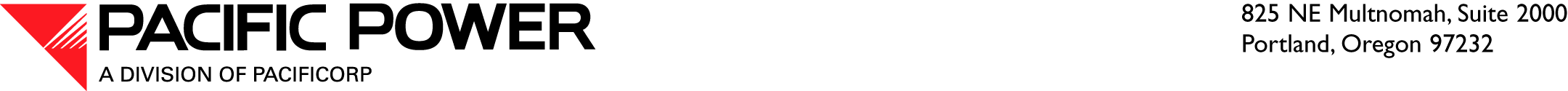 March 28, 2012 ELECTRONIC FILINGAND OVERNIGHT DELIVERY Utilities and Transportation CommissionAttention:	David W. Danner		Executive Director and SecretaryRE:	Quarterly Report for the Quarter Ending December 31, 2011 Dear Mr. Danner:Pursuant to WAC 480-100-275, PacifiCorp d.b.a. Pacific Power & Light Company (PacifiCorp or Company) hereby submits for filing an original and one (1) copy of the quarterly report for Washington operations, for the quarter ending December 31, 2011.  The Washington jurisdiction quarterly results of operations are based on unadjusted data and do not reflect normalized results of operations, or other standard ratemaking adjustments.  The quarterly results of operations were determined using the West Control Area allocation methodology.  PacifiCorp was granted a 30-day extension of time to file these reports in UE-072123, Order No. 02.Also enclosed are an original and one (1) copy of the Company’s Average Customer Count and kWh data for its Washington jurisdiction for the quarter ending December 31, 2011.   Informal questions should be directed to Carla Bird at (503) 813-5269.Sincerely,William R. GriffithVice President, RegulationEnclosuresAVERAGE CUSTOMER COUNTAND KWHTHREE MONTHS ENDINGDECEMBER 31, 2011PacifiCorpAverage Customer Count and KWHWashington JurisdictionFor the 4th Quarter of Calendar Year 2011For the 4th Quarter of Calendar Year 2011Washington OnlyOct-11Nov-11Dec-11Average Customer Count  Residential Sales            103,446             103,459             103,645   Commercial Sales              18,141               18,155               18,086   Industrial Sales                   595                   594                   591   Irrigation Sales                5,193                 5,181                 5,155   Public Street & Highway Lighting                   252                   254                   257 KWH  Residential Sales        97,437,516       168,622,696       208,335,194   Commercial Sales      130,827,595       130,153,981       131,521,624   Industrial Sales        81,313,705         64,856,900         57,951,916   Irrigation Sales        11,022,675         (1,754,051)           (288,724)  Public Street & Highway Lighting            402,670             274,368          2,120,832 